Name of Journal: World Journal of Clinical CasesManuscript NO: 70159Manuscript Type: ORIGINAL ARTICLEObservational StudyComparison of diagnostic validity of two autism rating scales for suspected autism in a large Chinese sampleChu JH et al. Comparison of ABC and CARSJia-Hui Chu, Fang Bian, Rui-Ying Yan, Yan-Lin Li, Yong-Hua Cui, Ying LiJia-Hui Chu, Fang Bian, Rui-Ying Yan, Yan-Lin Li, Yong-Hua Cui, Ying Li, Department of Psychiatry, Beijing Children's Hospital, Beijing 100045, ChinaAuthor contributions: Li Y contributed to conceptualization; Chu JH contributed to draft writing; Li YL Bian F and Yan RY contributed to data collection; Cui YH contributed to supervision; Cui YH and Li Y contributed equally to this study; all authors have read and agreed to the published version of the manuscript. Corresponding author: Ying Li, Doctor, PhD, Assistant Professor, Department of Psychiatry, Beijing Children's Hospital, No. 56 Nanlishi Road, Beijing 100045, China. liying@bch.com.cnReceived: July 25, 2021Revised: November 17, 2021Accepted: December 23, 2021Published online: February 6, 2022AbstractBACKGROUNDAutism is the most common clinical developmental disorder in children. The childhood autism rating scale (CARS) and autism behavior checklist (ABC) are the most commonly used assessment scales for diagnosing autism. However, the diagnostic validations and the corresponding cutoffs for CARS and ABC in individuals with suspected autism spectrum disorder (ASD) remain unclear. Furthermore, for suspected ASD in China, it remains unclear whether CARS is a better diagnostic tool than ABC. Also unclear is whether the current cutoff points for ABC and CARS are suitable for the accurate diagnosis of ASD.AIMTo investigate the diagnostic validity of CARS and ABC based on a large Chinese sample.METHODSA total of 591 outpatient children from the ASD Unit at Beijing Children’s Hospital between June and November 2019 were identified. First, the Clancy autism behavior scale (CABS) was used to screen out suspected autism from these children. Then, each suspected ASD was evaluated by CARS and ABC. Receiver operating characteristic (ROC) curve analysis was used to compare diagnostic validations. We also calculated the area under the curve (AUC) for both CARS and ABC.RESULTSWe found that the Cronbach alpha coefficients of CARS and ABC were 0.772 and 0.426, respectively. Therefore, the reliability of the CARS was higher than that of the ABC. In addition, we found that the correlation between CARS and CABS was 0.732. Next, we performed ROC curve analysis for CARS and ABC, which yielded AUC values of 0.846 and 0.768, respectively. The cutoff value, which is associated with the maximum Youden index, is usually applied as a decision threshold. We found that the cutoff values of CARS and ABC were 34 and 67, respectively.CONCLUSIONThis result indicated that CARS is superior to ABC in the Chinese population with suspected ASD.Key Words: Suspected autism spectrum disorder; Children; Childhood autism rating scale; Autism behavior checklist; Receiver operating characteristic curve; Cutoff value ©The Author(s) 2022. Published by Baishideng Publishing Group Inc. All rights reserved. Citation: Chu JH, Bian F, Yan RY, Li YL, Cui YH, Li Y. Comparison of diagnostic validity of two autism rating scales for suspected autism in a large Chinese sample. World J Clin Cases 2022; 10(4): 1206-1216URL: https://www.wjgnet.com/2307-8960/full/v10/i4/1206.htmDOI: https://dx.doi.org/10.12998/wjcc.v10.i4.1206Core Tip: This study compared the diagnostic validities of childhood autism rating scale (CARS) and autism behavior checklist (ABC) based on a large Chinese sample. We found that the CARS was superior to the ABC in terms of its diagnostic validity for assessing suspected autism spectrum disorder (ASD) cases in children. In the clinical evaluation for suspected ASD, our findings suggest that the cutoff values of CARS and ABC were 34 and 67, respectively.INTRODUCTIONAutism is a neurodevelopmental disorder that occurs in early childhood and results in stereotypical interests, communication deficits, social deficits and repetitive behaviors[1]. Autism spectrum disorder (ASD) has received increasing attention in recent years[2]. Moreover, early diagnosis and intervention play a critical role in the treatment of ASD patients[3]. However, early diagnosis lacks specific biological markers. The diagnosis of ASD was based on a detailed developmental history, parents’ report, observed behavior, and validated screening tools or criteria of the diagnostic and statistical manual of mental disorders, fifth edition (DSM-5)[4,5]. Therefore, clinical assessments are important for diagnosing ASD[4,6,7]. The scales most commonly used to diagnose ASD in children are the autism behavior checklist (ABC) and childhood autism rating scale (CARS).There are numerous suspected ASD cases (showing one or more symptoms of ASD but no final diagnosis) that originate from community health-service centers and preschools in China, most of whom are initially screened via the Clancy autism behavior scale (CABS)[8]. The cutoff point of 14 for CABS is always used as the criterion for suspected ASD in China. When a suspected ASD case was identified, his or her parents received suggestions to go to a hospital for a final diagnosis. When they reach hospitals for final diagnoses, most of them might undergo further assessments, such as ABC or CARS. According to previous studies on various assessments of ASD, CARS exhibits better diagnostic validation than ABC[9]. However, the diagnostic validations and the corresponding cutoff for CARS and ABC in individuals with suspected ASD remain unclear[4]. Notably, it remains unclear whether CARS is a better diagnostic tool than ABC for suspected ASD in China. Furthermore, it is unclear whether the current cutoff points for ABC and CARS are suitable for the accurate diagnosis of ASD. Therefore, the purpose of this study was to compare the diagnostic validities of CARS and ABC for suspected ASD, as well as to obtain more updated and appropriate cutoff scores for each assessment scale. For the definition of suspected ASD, we used the CABS as a screening tool with a cutoff score of 14[8]. A receiver operating characteristic curve was used to compare the diagnostic validities of CARS and ABC, as well as the corresponding cutoff determinations. Our present findings provide insights into the usage of optimal assessment scales for suspected ASD in Chinese mental health hospitals.MATERIALS AND METHODSParticipantsA total of 591 outpatient children from the ASD Unit at Beijing Children’s Hospital between June and November 2019 were identified. First, they were initially screened with CABS. The cutoff point of 14 for CABS was always used as the criterion for suspected ASD. Based on these criteria, a total of 117 outpatient children were excluded and 474 were identified as suspected ASD. The total sample size included 407 boys and 67 girls, aged between 18 months and 14 years (4.1 ± 1.93). Then, each suspected ASD was evaluated by CARS and ABC. Parents filled in the ABC scale. After filling in all of them, the specialist gave the due load score for the items that were answered “yes” according to the provisions of the scale. Then, CARS was assessed by two specialists. Prior to the study, two specialists conducted studies and consistency training on evaluation. Second, the DSM-5 was used to confirm the diagnosis of ASD via more than two attending physicians. They diagnosed or excluded autism based on the parents’ detailed description of the child’s development history, observed behavior, and the DSM-5 criteria for diagnosing autism in children. A total of 399 children were diagnosed with ASD (Figure 1) (a total of 75 suspected ASDs did not meet the DSM-5 criteria). Assessment scalesThe CARS is one of the most widely used autism assessment scales[10]. Several studies assessed the internal consistency of the CARS by measuring Cronbach’s alpha, which resulted in a range of 0.82 to 0.95[11]. Park and Kim[12] investigated the construct validity of the CARS in the context of DSM-5 criteria and found that the two-factor model had good fit indices. It is suitable for children over 18 months old and exhibits good reliability and validity. The CARS is a clinician-rated questionnaire with four frequency levels from 1 to 4 based on observations of individuals and their corresponding information, such as teacher and/or parents reports[13]. The CARS is a behavioral rating scale, consisting of 15 items, that is invariably used to quantitatively describe the severity of suspected ASD symptoms[14]. According to the CARS manual, ASD is defined as a CARS score of ≥ 30 points. A score of 30 or more strongly indicates the existence of ASD. A score of 30-36 suggests mild symptoms, whereas a score of 37 or above suggests moderate to severe ASD[15]. ABC is a well-established assessment scale for screening and diagnosing ASD, and been successfully used in the differential diagnosis of ASD. There was a preliminary study on the validity of the ABC in 2005. The results showed that ABC was effective in differentiating children with autism from children with language disorders and those without complaints[16]. In addition, Yousefi et al[17] evaluated the psychometric features of the Persian version of ABC and found that the internal consistency was 0.73; they also verified the instrument’s concurrent validity with the Gilliam Autism Rating Scale and the correlation between total scores was 0.94. The ABC scale contains 57 items segmented into five categories: social and self-help, body and object use, relating, language, and sensory features[18]. Based on the degree of association with pathological behavior, each item is rated four frequency levels from 1 to 4. Calculation of the scores for each of the five domains yields the partial and overall scores for each domain[19]. Based on the sum of these scores, severe behavioral characteristics can then be analyzed. Higher scores indicate more autistic behavioral symptoms. In the present study, we used 68 as the ABC cutoff score since this value has been previously recommended [20]. In addition, there were some studies on the application of CABS[4,21-24]. The results all showed that CABS was highly sensitive to screening autism and autism tendencies. Therefore, CABS is the most commonly used screening tool on the Chinese mainland[24]. For this assessment scale, parents completed the Chinese version of the CABS, which is based on its first edition in 1969[24]. A total of 14 items are included, each of which has three frequency levels: “Never’’ (score of 0), ‘‘Occasionally’’ (score of 1), and ‘‘Frequently’’ (score of 2)[8]. In the present study, any participant with a total CABS score ≥ 14 was identified as a suspected ASD case.ProcedureGiven that the ABC and CARS were developed in English, we needed to translate these two scales. First, permission to translate and evaluate the psychometric features of the CARS and ABC was obtained from the publisher of the instrument. The original version of the profile was translated into Chinese according to the International Quality of Life Assessment approach. First, the two scales were translated into the Chinese language by two independent Chinese professionals familiar with special education. The forward translations were compared and discussed in a group meeting of the two translators and two of the authors. Differences were discussed until consensus was reached about the final Chinese version. Then, to examine the equivalence of this translated version with the original version, back-translation to English was performed by a Chinese-English bilingual professional. Third, a committee of 10 professionals including six speech and language pathologists and four child psychiatrists were asked to confirm the validity of the translation and revise the Chinese version.Statistical analysisThe present study used the statistical package, MedCalc 19.0, for all statistical analyses. We primarily used receiver operating characteristic (ROC)[25] curve analysis to determine the best cutoff values for CARS and ABC and to evaluate the sensitivities, specificities, and accuracies of CARS and ABC[10]. ROC curve analysis was also used to compare diagnostic validations. We also calculated the area under the curve (AUC) for both CARS and ABC. Larger AUCs were indicative of improved prediction efficacies. Each cutoff point and its corresponding sensitivity and specificity were also calculated. A P value < 0.05 was considered to be statistically significant.Ethical approvalThe ethics committees of Capital Medical University and Beijing Children's Hospital authorized the protocols used in the present study. The institutional review board number is 2019-k-396. All of the guardians of the participants offered written informed consent.RESULTSTable 1 presents our assessments of ABC and CARS for suspected ASD. The mean and standard deviation (SD) of CARS total scores were 35.72 and 4.10, respectively, while the mean and SD of ABC total scores were 70.05 and 1.19, respectively. According to the results of t tests (both P > 0.05), there were no significant differences in CARS or ABC scores between male and female participants. The skewness coefficient and kurtosis coefficient of CARS were 0.99 and 1.39, respectively. In contrast, the skewness coefficient and kurtosis coefficient of ABC were -0.04 and 0.39, respectively. The most commonly applied measure of scale reliability is the Cronbach's alpha coefficient (α), originally developed by Cronbach (1951), which is used for estimating internal consistency[26]. For this coefficient, larger α values (namely those greater than 0.7) are indicative of higher reliability. We found that the Cronbach alpha coefficients of CARS and ABC were 0.772 and 0.426, respectively (Table 1). Therefore, the reliability of the CARS was higher than that of the ABC. In addition, we found that the correlation between CARS and CABS was 0.732.Next, we performed ROC curve analysis for CARS and ABC, which yielded AUC values of 0.846 and 0.768, respectively (Figure 2). Notably, ROC curves (AUCs) represent the most commonly applied global index of diagnostic accuracy. The diagnostic capacity of an assessment tool is usually not evaluated by a single number but is instead usually assessed via two or more diagnostic procedures[27]. Diagnosis is generally based on a cutoff or threshold value[28]. It is often recommended that the Youden index be used to define the best cutoff point. The cutoff value, which is associated with the maximum of the Youden index, is usually applied as a decision threshold[29]. Table 2 shows the cutoff scores for ABC and CARS with their corresponding sensitivity and specificity values. The results showed that the differences in AUC values and specificities between CARS and ABC were statistically significant (P < 0.05). The false-positive rate (1-specificity) was indicative of a lower misdiagnosis rate[27]. We found that the cutoff values of CARS and ABC were 34 and 67, respectively. For more details see Table 2 and Figure 2.The negative predictive values (NPVs) and positive predictive values (PPVs) of CARS and ABC are shown in Table 3. The PPV for ASD of a screening test is defined as the proportion of children screened as positive who received an ASD diagnosis divided by the total number of screen-positive cases. PPVs and NPVs are affected by the specificity and sensitivity of the screening tool, as well as by the baseline prevalence of ASD in the population being screened[3]. Moreover, we performed a chi-square test on the PPV and NPV values of ABC and CARS, which revealed that there was no significant difference identified between CARS and ABC. Based on these results, we suggest the diagnostic procedures for suspected ASD was as follow Figure 3.DISCUSSIONIn this study, we found that the AUC of CARS was larger than that of ABC. This finding suggests that the CARS is better than the ABC in terms of its diagnostic validity for suspected ASD. We also found that the cutoff scores of the CARS and ABC for suspected ASD were 34 and 67, respectively. Sensitivity and specificity values included in criterion-validity measures are known to be particularly helpful in clinical settings[30]. The results of a t test on the specificities between these two assessments also revealed a significant difference, indicating that the specificity of the CARS was higher than that of ABC. Furthermore, we verified that the Cronbach alpha coefficient of CARS was 0.772, while that of ABC was 0.426. This finding suggests that the CARS may be more suitable for diagnosing suspected ASD. Early diagnosis of ASD plays an important role in the intervention and rehabilitation. However, as the etiology of ASD is not clear, it is difficult to make diagnosis based on biochemical indicators at present. The CARS is one of the most important tools for the assessment of ASD, such that both clinical and research practices often use it[31]. Recently, CARS-2 was exploited based on the original edition of the CARS[32]. CARS-2 (normalized form) is the same as original the CARS, whereas CARS-2-HF (high-functioning form) is a newly developed optional diagnostic for evaluating ASD in children over a certain age and with intelligence quotient (IQ) scores above 80[11]. In this study, we revisited the validation of the CARS and found that it functioned as a better diagnostic than ABC. We also identified an updated cut-off score of the CARS for its further usage in diagnosing suspected ASD.One of the advantages of our study is the introduction of the concept of suspected ASD, which differs from concepts offered in previous studies. In China, there is an increasing number of suspected ASDs that have been identified at community health-service centers and preschools[24]. It has been reported that early diagnosis plays a critical role in improving the outcomes of ASD[33]. In this context, preliminary screening tools are a critical step for the timely diagnosis and intervention of ASD[34]. As a preliminary screening tool, CABS can help childcare physicians, teachers, and parents to quickly screen children with suspected autism[8]. Moreover, most children with suspected ASD require further assessments, such as via ABC and/or the CARS. Based on the results of our present study, we suggest that the CARS may be sufficient for further assessment of suspected ASD.Previous studies have suggested that the cutoff scores of the CARS and ABC for distinguishing autism and non autism are 30 and 68, respectively[17]. However, for patients with suspected ASD, it has been suggested that these previously proposed cutoff values may no longer be accurate. Based on the results of the present study, we suggest a new cutoff value of the CARS (namely, a score of 34) for the diagnosis of suspected ASD. Based on our present findings, we suggest that children with suspected ASD be initially screened via CABS and that any suspected cases be further confirmed via CARS. Based on clinically suspected children with ASD in the present study, we found that the diagnostic validation of CRAS was better than that of ABC. Although previous studies have confirmed the strength of the CARS, the sample sizes have been limited[8]. In the present study, we confirmed that the CARS may be more suitable than ABC for diagnosing ASD in China, especially for suspected ASD[12]. However, there are few qualified physicians after receiving training in this examination method in China. We need a scale that is relatively simple and easy to operate to quickly screen suspected autistic patients. It should be noted that the only available means of ASD diagnosis are behavioral assessments rather than blood tests or noninvasive assessments[35]. Furthermore, to conduct the most comprehensive evaluation of ASD, different measurement tools are required in different assessment environments. The CARS is a valid and reliable assessment tool that is used for the diagnosis and screening of ASD in a number of countries[5]. As mentioned above, the main purpose of this study was to explore the diagnostic validation of the CARS in a large Chinese sample. Our results further confirmed that the CARS can effectively and efficiently diagnose patients with suspected ASD. Therefore, to comprehensively evaluate ASD, we recommend the combined use of the CABS and CARS, which might improve the efficiency of clinical work in hospitals.Three specific limitations needed to be addressed. First, the adult ASD group was not included in this study, and future studies should clarify the diagnostic validation of ABC and CARS in different age groups. Second, although a total of 474 outpatients were included in this study, the sample was still small. A large sample of ASD is needed to confirm these results in future studies. Third, CARS-2 has been well developed[36], but there is currently no Chinese version of CARS-2. More new tools for the assessments of ASD in China are needed, especially the original tools designed by a Chinese researcher in a Chinese setting.CONCLUSIONThis study demonstrated that the CARS was superior to the ABC in terms of its diagnostic validity in assessing suspected ASD cases in children. In the clinical evaluation for suspected ASD, our findings suggest that the cutoff values of CARS and ABC were 34 and 67, respectively. Based on our results, we recommend that the CARS could be used for assessments of suspected ASD cases in Chinese hospitals.ARTICLE HIGHLIGHTSResearch backgroundAutism is the most common clinical developmental disorder in children. The childhood autism rating scale (CARS) and autism behavior checklist (ABC) are the most commonly used assessment scales for diagnosing autism. However, the diagnostic validations and the corresponding cutoffs for CARS and ABC in individuals with suspected autism spectrum disorder (ASD) remain unclear. Furthermore, for suspected ASD in China, it remains unclear whether CARS is a better diagnostic tool than ABC. Also unclear is whether the current cutoff points for ABC and CARS are suitable for the accurate diagnosis of ASD.Research motivationAccording to previous studies on various assessments of ASD, CARS exhibits better diagnostic validation than ABC. However, the diagnostic validations and the corresponding cutoff values for CARS and ABC on individuals with suspected ASD remain unclear. Furthermore, for suspected ASD in China, it remains unclear whether CARS is a better diagnostic tool than ABC. Furthermore, it is unclear whether the current cutoff points for ABC and CARS are suitable for the accurate diagnosis of ASD. Research objectivesThe purpose of this study was to compare the diagnostic validities of CARS and ABC for suspected ASD, as well as to obtain more updated and appropriate cutoff scores for each assessment scale. Our present findings provide insights into the usage of optimal assessment scales for suspected ASD in Chinese mental health hospitals.Research methodsA total of 591 outpatient children from the ASD Unit at Beijing Children’s Hospital between June and November of 2019 were identified. First, the CABS was used to screen out suspected autism from these children. Then, each suspected ASD was evaluated by CARS and ABC. Receiver operating characteristic curve analysis was used to compare diagnostic validations. We also calculated the area under the curve for both CARS and ABC.Research resultsIn this study, we found that the CARS is better than the ABC in terms of its diagnostic validity for suspected ASD. Furthermore, we verified that the diagnostic reliability of the CARS is better than the ABC in terms of the Cronbach alpha coefficient for suspected ASD. We also found that the cutoff scores of the CARS and ABC for suspected ASD were 34 and 67, respectively. These findings suggest that the CARS may be more suitable for diagnosing suspected ASD. However, there are three specific limitations were need to be addressed. First, the adult ASD group was not included in this study, and future studies should clarify the diagnostic validation of ABC and CARS in different age groups. Second, although a total of 474 outpatients were included in this study, the sample was still small. A large sample of ASD is needed to confirm these results in future studies. Third, CARS-2 has been well developed, but there is currently no Chinese version of CARS-2. More new tools for the assessments of ASD in China are needed, especially the original tools which designed by Chinese researcher in a Chinese setting.Research conclusionsThis study demonstrated that the CARS was superior to the ABC in terms of its diagnostic validity in assessing suspected ASD cases in children. In the clinical evaluation for suspected ASD, our findings suggest that the cutoff values of CARS and ABC were 34 and 67, respectively. Based on our results, we recommend that the CARS could be used for assessments of suspected ASD cases in Chinese hospitals.Research perspectivesFirst, future studies should clarify the diagnostic validation of ABC and CARS in different age groups as the adult ASD group was not included in this study. Furthermore, CARS-2 (normalized form) is the same as the original CARS, whereas CARS-2-HF (high-functioning form) is a newly developed optional diagnostic for evaluating ASD in children over a certain age and with IQ scores above 80. We can introduce and verify the reliability and validity of CARS-2 for its further usage in diagnosing suspected ASD in China. More new tools for the assessments of ASD in China are needed, especially the original tools which designed by Chinese researcher in a Chinese setting.REFERENCES1 Wan Y, Hu Q, Li T, Jiang L, Du Y, Feng L, Wong JC, Li C. Prevalence of autism spectrum disorders among children in China: a systematic review. Shanghai Arch Psychiatry 2013; 25: 70-80 [PMID: 24991138 DOI: 10.3969/j.issn.1002-0829.2013.02.003]2 Ou JJ, Shi LJ, Xun GL, Chen C, Wu RR, Luo XR, Zhang FY, Zhao JP. Employment and financial burden of families with preschool children diagnosed with autism spectrum disorders in urban China: results from a descriptive study. BMC Psychiatry 2015; 15: 3 [PMID: 25608486 DOI: 10.1186/s12888-015-0382-4]3 Zwaigenbaum L, Bauman ML, Fein D, Pierce K, Buie T, Davis PA, Newschaffer C, Robins DL, Wetherby A, Choueiri R, Kasari C, Stone WL, Yirmiya N, Estes A, Hansen RL, McPartland JC, Natowicz MR, Carter A, Granpeesheh D, Mailloux Z, Smith Roley S, Wagner S. Early Screening of Autism Spectrum Disorder: Recommendations for Practice and Research. Pediatrics 2015; 136 Suppl 1: S41-S59 [PMID: 26430169 DOI: 10.1542/peds.2014-3667D]4 Li JH, Zhong JM, Cai LY, Chen Y, Zhou MZ. Comparison of clinical application of three autism rating scales. Zhonghua Erke Zazhi 2005; 7: 59-62 [DOI: 10.1111/j.1365-2702.2005.01121.x]5 İncekaş Gassaloğlu S, Baykara B, Avcil S, Demiral Y. Validity and Reliability Analysis of Turkish Version of Childhood Autism Rating Scale. Turk Psikiyatri Derg 2016; 27: 266-274 [PMID: 28046196 DOI: 10.5080/u11197]6 El-Ansary A, Bjørklund G, Khemakhem AM, Al-Ayadhi L, Chirumbolo S, Ben Bacha A. Metabolism-Associated Markers and Childhood Autism Rating Scales (CARS) as a Measure of Autism Severity. J Mol Neurosci 2018; 65: 265-276 [PMID: 29931502 DOI: 10.1007/s12031-018-1091-5]7 Perry A, Condillac RA, Freeman NL, Dunn-Geier J, Belair J. Multi-site study of the Childhood Autism Rating Scale (CARS) in five clinical groups of young children. J Autism Dev Disord 2005; 35: 625-634 [PMID: 16172810 DOI: 10.1007/s10803-005-0006-9]8 Sun X, Allison C, Auyeung B, Matthews FE, Zhang Z, Baron-Cohen S, Brayne C. Comparison between a Mandarin Chinese version of the Childhood Autism Spectrum Test and the Clancy Autism Behaviour Scale in mainland China. Res Dev Disabil 2014; 35: 1599-1608 [PMID: 24769432 DOI: 10.1016/j.ridd.2014.02.005]9 Rellini E, Tortolani D, Trillo S, Carbone S, Montecchi F. Childhood Autism Rating Scale (CARS) and Autism Behavior Checklist (ABC) correspondence and conflicts with DSM-IV criteria in diagnosis of autism. J Autism Dev Disord 2004; 34: 703-708 [PMID: 15679189 DOI: 10.1007/s10803-004-5290-2]10 Geier DA, Kern JK, Geier MR. A Comparison of the Autism Treatment Evaluation Checklist (ATEC) and the Childhood Autism Rating Scale (CARS) for the Quantitative Evaluation of Autism. J Ment Health Res Intellect Disabil 2013; 6: 255-267 [PMID: 23914277 DOI: 10.1080/19315864.2012.681340]11 Moon SJ, Hwang JS, Shin AL, Kim JY, Bae SM, Sheehy-Knight J, Kim JW. Accuracy of the Childhood Autism Rating Scale: a systematic review and meta-analysis. Dev Med Child Neurol 2019; 61: 1030-1038 [PMID: 30977125 DOI: 10.1111/dmcn.14246]12 Park EY, Kim J. Factor structure of the Childhood Autism Rating Scale as per DSM-5. Pediatr Int 2016; 58: 139-145 [PMID: 26256774 DOI: 10.1111/ped.12770]13 Saemundsen E, Magnússon P, Smári J, Sigurdardóttir S. Autism Diagnostic Interview-Revised and the Childhood Autism Rating Scale: convergence and discrepancy in diagnosing autism. J Autism Dev Disord 2003; 33: 319-328 [PMID: 12908834 DOI: 10.1007/bf02408436]14 Russell PS, Daniel A, Russell S, Mammen P, Abel JS, Raj LE, Shankar SR, Thomas N. Diagnostic accuracy, reliability and validity of Childhood Autism Rating Scale in India. World J Pediatr 2010; 6: 141-147 [PMID: 20490769 DOI: 10.1007/s12519-010-0029-y]15 Magyar CI, Pandolfi V. Factor structure evaluation of the childhood autism rating scale. J Autism Dev Disord 2007; 37: 1787-1794 [PMID: 17437070 DOI: 10.1007/s10803-006-0313-9]16 Marteleto MR, Pedromônico MR. Validity of Autism Behavior Checklist (ABC): preliminary study. Braz J Psychiatry 2005; 27: 295-301 [PMID: 16358111 DOI: 10.1590/s1516-44462005000400008]17 Yousefi N, Dadgar H, Mohammadi MR, Jalilevand N, Keyhani MR, Mehri A. The Validity and Reliability of Autism Behavior Checklist in Iran. Iran J Psychiatry 2015; 10: 144-149 [PMID: 26877747 DOI: 10.17795/ijpbs-233]18 Juneja M, Sharma S, Mukherjee SB. Sensitivity of the autism behavior checklist in Indian autistic children. J Dev Behav Pediatr 2010; 31: 48-49 [PMID: 20081436 DOI: 10.1097/DBP.0b013e3181c7241a]19 Marteleto MR, Lima e Menezes CG, Tamanaha AC, Chiari BM, Perissinoto J. Administration of the Autism Behavior Checklist: agreement between parents and professionals' observations in two intervention contexts. Braz J Psychiatry 2008; 30: 203-208 [PMID: 18833419 DOI: 10.1590/s1516-44462008000300005]20 Miranda-Linne FM, Melin L. A comparison of speaking and mute individuals with autism and autistic-like conditions on the Autism Behavior Checklist. J Autism Dev Disord 1997; 27:245-264 [PMID: 9229257 DOI: 10.1023/a:1025846330262]21 Wang Y, Wang G, Wang Y. Analysis of children with autism by CABS and ABC. Shandong Daxue Xuebao (Health Sciences) 2003; 41: 213-214 [DOI: 10.1016/j.biopha.2019.109564]22 Chen Y, Chen Z, Hu R, Xu N. Clinical application of Clancy autism behavior scale. Guangdong Yixue Zazhi 2007; 28: 375-377 [DOI: 10.1097/00029330-200704020-00012]23 Ke X, Luo S, Tao G. A Study of Clancy Behavior Scale on Childhood Autism. Jiangxi Yixueyuan Xuebao 2002; 42: 136-137 [DOI: 10.1007/bf02856646]24 Sun X, Allison C, Matthews FE, Sharp SJ, Auyeung B, Baron-Cohen S, Brayne C. Prevalence of autism in mainland China, Hong Kong and Taiwan: a systematic review and meta-analysis. Mol Autism 2013; 4: 7 [PMID: 23570419 DOI: 10.1186/2040-2392-4-7]25 Luna FG, Roca J, Martín-Arévalo E, Lupiáñez J. Measuring attention and vigilance in the laboratory vs. online: The split-half reliability of the ANTI-Vea. Behav Res Methods 2021; 53: 1124-1147 [PMID: 32989724 DOI: 10.3758/s13428-020-01483-4]26 Sijtsma K. On the Use, the Misuse, and the Very Limited Usefulness of Cronbach's Alpha. Psychometrika 2009; 74: 107-120 [PMID: 20037639 DOI: 10.1007/s11336-008-9101-0]27 Martínez-Camblor P, Pardo-Fernández JC. The Youden Index in the Generalized Receiver Operating Characteristic Curve Context. Int J Biostat 2019; 15 [PMID: 30943172 DOI: 10.1515/ijb-2018-0060]28 Hajian-Tilaki K. The choice of methods in determining the optimal cut-off value for quantitative diagnostic test evaluation. Stat Methods Med Res 2018; 27: 2374-2383 [PMID: 28673124 DOI: 10.1177/0962280216680383]29 Bantis LE, Nakas CT, Reiser B. Construction of confidence intervals for the maximum of the Youden index and the corresponding cutoff point of a continuous biomarker. Biom J 2019; 61: 138-156 [PMID: 30408224 DOI: 10.1002/bimj.201700107]30 Trikalinos TA, Balion CM, Coleman CI, Griffith L, Santaguida PL, Vandermeer B, Fu R. Chapter 8: meta-analysis of test performance when there is a "gold standard". J Gen Intern Med 2012; 27 Suppl 1: S56-S66 [PMID: 22648676 DOI: 10.1007/s11606-012-2029-1]31 Dawkins T, Meyer AT, Van Bourgondien ME. The Relationship Between the Childhood Autism Rating Scale: Second Edition and Clinical Diagnosis Utilizing the DSM-IV-TR and the DSM-5. J Autism Dev Disord 2016; 46: 3361-3368 [PMID: 27422400 DOI: 10.1007/s10803-016-2860-z]32 Falissard B, Severo CA, Lambert E, Crutel V, Kyaga S, Serret S, Ravel D, Lemonnier E. Correlation between childhood autism rating scale 2 and clinical global impression improvement. Eur Neuropsychopharmacol 2019; 29 Suppl 6: S538-S539 [DOI: 10.1016/j.euroneuro.2019.09.674]33 Mayes SD, Calhoun SL, Murray MJ, Pearl A, Black A, Tierney CD. Final DSM-5 under-identifies mild Autism Spectrum Disorder: Agreement between the DSM-5, CARS, CASD, and clinical diagnoses. Res Autism Spect Dis 2014; 8: 68-73 [DOI: 10.1016/j.rasd.2013.11.002]34 Mukherjee SB, Malhotra MK, Aneja S, Chakraborty S, Deshpande S. Diagnostic accuracy of Indian Scale for Assessment of Autism (ISAA) in chidren aged 2-9 years. Indian Pediatr 2015; 52: 212-216 [PMID: 25848996 DOI: 10.1007/s13312-015-0608-z]35 Norris M, Lecavalier L. Screening accuracy of Level 2 autism spectrum disorder rating scales. A review of selected instruments. Autism 2010; 14: 263-284 [PMID: 20591956 DOI: 10.1177/1362361309348071]36 Schopler E, Wellman GJ, Love SR. Childhood Autism Rating Scale. 2nd ed. 2010: Torrance, CA: Western Psychological Services [DOI: 10.1177/0734282911400873]FootnotesInstitutional review board statement: Written informed consent will be obtained from the participant and/or their guardian before they were included in this study. The ethics committees of Capital Medical University and Beijing Children's Hospital authorized the protocols used in the present study. The Institutional Review Board (IRB) number is 2019-k-396. Informed consent statement: Patients were not required to give informed consent to the study because the analysis used anonymous data that were obtained after each patient agreed to treatment by written consent.Conflict-of-interest statement: The authors declare that they have no conflict of interest.Data sharing statement: No additional data are available in the manuscript. Data can be available from the corresponding author on request.STROBE statement: The authors have read the STROBE Statement-checklist of items, and the manuscript was prepared and revised according to the STROBE Statement-checklist of items.Open-Access: This article is an open-access article that was selected by an in-house editor and fully peer-reviewed by external reviewers. It is distributed in accordance with the Creative Commons Attribution NonCommercial (CC BY-NC 4.0) license, which permits others to distribute, remix, adapt, build upon this work non-commercially, and license their derivative works on different terms, provided the original work is properly cited and the use is non-commercial. See: https://creativecommons.org/Licenses/by-nc/4.0/Provenance and peer review: Unsolicited article; Externally peer reviewed.Peer-review model: Single blind  Peer-review started: July 25, 2021First decision: November 8, 2021Article in press: December 23, 2021Specialty type: PsychiatryCountry/Territory of origin: ChinaPeer-review report’s scientific quality classificationGrade A (Excellent): 0Grade B (Very good): 0Grade C (Good): CGrade D (Fair): 0Grade E (Poor): 0P-Reviewer: Wierzbicka A S-Editor: Liu JH L-Editor: A P-Editor: Liu JHFigure Legends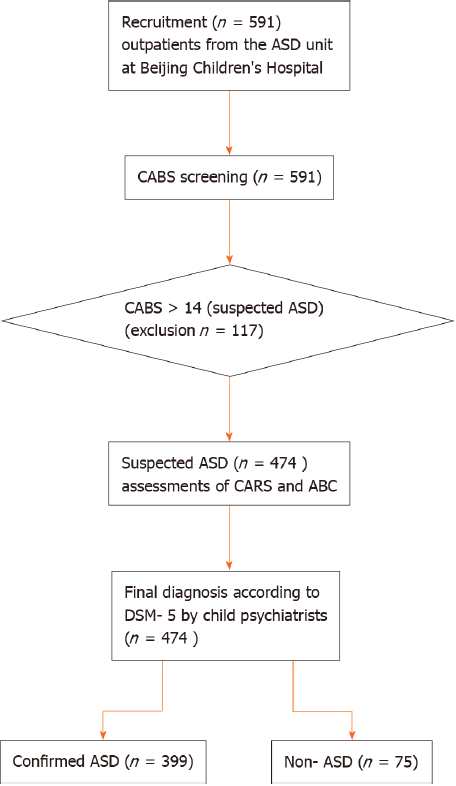 Figure 1 Flowchart of the recruitment of participants in the present study. ASD: Autism spectrum disorder; CABS: Clancy autism behavior scale; ABC: Autism behavior checklist; CARS: Childhood autism rating scale; DSM-5: Diagnostic and statistical manual of mental disorders, fifth edition.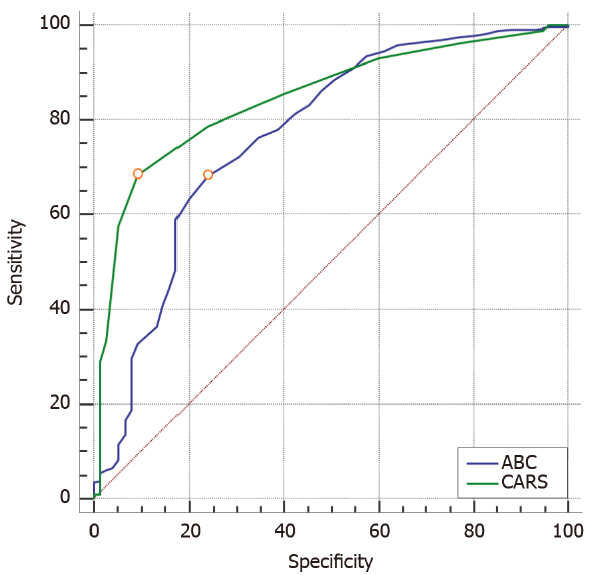 Figure 2 Receiver operating characteristic curves of autism behavior checklist and childhood autism rating scale. ABC: Autism behavior checklist; CARS: Childhood autism rating scale.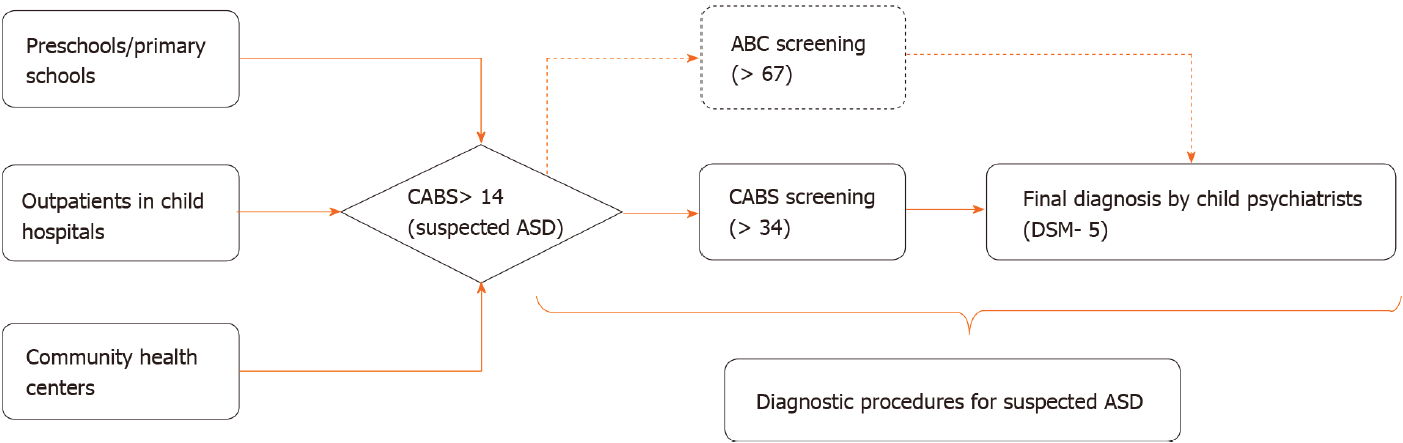 Figure 3 The suggested diagnostic procedures of suspected autism spectrum disorder. ABC: Autism behavior checklist; CABS: Clancy autism behavior scale; CARS: Childhood autism rating scale; ASD: Autism spectrum disorder; DSM-5: Diagnostic and statistical manual of mental disorders, fifth edition.Table 1 The description of autism behavior checklist and childhood autism rating scaleSD: Standard deviation; ABC: Autism behavior checklist; CARS: Childhood autism rating scale; AUC: Area under curve; CI: Confidence interval.Table 2 The cutoff points and corresponding sensitivity and specificity of autism behavior checklist and childhood autism rating scaleABC: Autism behavior checklist; CARS: Childhood autism rating scale; CI: Confidence interval; +LR: Positive likelihood ratio; -LR: Negative likelihood ratio.Table 3 The positive predictive value and negative predictive value for autism behavior checklist and childhood autism rating scaleABC: Autism behavior checklist; CARS: Childhood autism rating scale; PPV: Positive predictive value; NPV: Negative predictive value.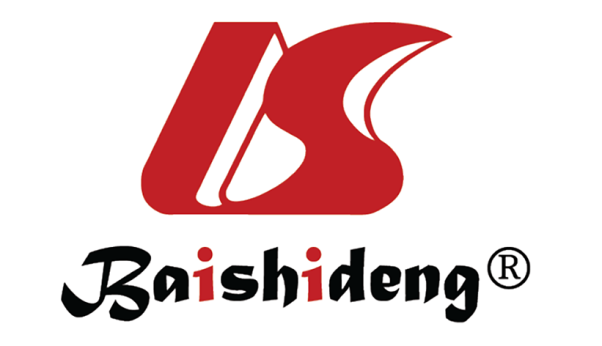 Published by Baishideng Publishing Group Inc7041 Koll Center Parkway, Suite 160, Pleasanton, CA 94566, USATelephone: +1-925-3991568E-mail: bpgoffice@wjgnet.comHelp Desk: https://www.f6publishing.com/helpdeskhttps://www.wjgnet.com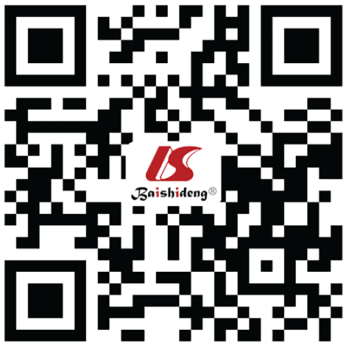 © 2022 Baishideng Publishing Group Inc. All rights reserved.VariablesMeanSDKurtosisSkewnessCronbach's αAUCAUC (95%CI)ABC70.051.190.39-0.040.4260.7680.727-0.805CARS35.724.101.390.990.7720.8460.810-0.877CriterionSensitivity95%CISpecificity95%CI+LR-LRABC> 6280.4576.2-84.258.6746.7-69.91.950.33> 6377.9473.6-81.961.3349.4-72.42.020.36> 6476.1971.7-80.365.3353.5-76.02.20.36> 6573.6869.1-77.96856.2-78.32.30.39> 6672.1867.5-76.569.3357.6-79.52.350.4> 6768.1763.4-72.77664.7-85.12.840.42> 6863.4158.5-68.18069.2-88.43.170.46> 6958.953.9-63.882.6772.2-90.43.40.5> 7248.1243.1-53.182.6772.2-90.42.780.63> 7344.3639.4-49.48473.7-91.42.770.66> 7441.136.2-46.185.3375.3-92.42.80.69CARS> 3092.9890.0-95.34028.9-52.01.550.18> 3185.4681.6-88.86048.0-71.12.140.24> 3278.774.3-82.67664.7-85.13.280.28> 3368.4263.6-73.090.6781.7-96.27.330.35> 3457.6452.6-62.594.6786.9-98.510.810.45> 3533.3328.7-38.297.3390.7-99.712.50.68> 3629.0724.7-33.898.6792.8-100.021.80.72> 3710.3-2.598.6792.8-100.00.751VariablesABCCARSχ2 valueP valuePPV93%95%1.0480.306NPV32%40%2.2430.134